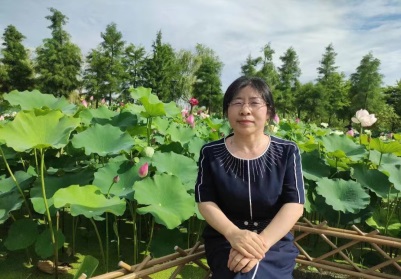 姓名：高梅书    职称：副教授个人简介（选填）女，江苏响水人，社会学博士。专业研究领域（必填*）司法社会工作、青少年社会工作、老年社会工作、应用社会学等。 专著与论集（必填*）《中断与再造：社区矫正假释犯角色适应过程研究》，华东理工大学出版社，2020年3月出版。学术论文（选填）在《中国社会心理学评论》、《中国刑事法杂志》等期刊发表论文20余篇，其中3篇被人大复印资料全文转载。